August 26, 2020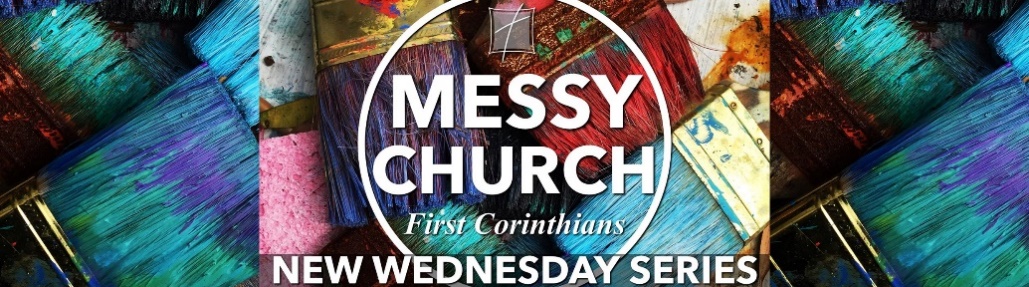 Pastor Joseph Britain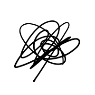           ___________________ is important13 COMES BETWEEN 12 AND 14          Agape Love is the __________________ operative                For in Christ Jesus neither circumcision nor uncircumcision means anything, but faith working through love. (Gal 5:6)          It’s all _______________ without Agape Love              If I speak with the tongues of men and of angels, but do not have love, I have become a noisy gong or a clanging cymbal. If I have the gift of prophecy, and know all mysteries and all knowledge; and if I have all faith, so as to remove mountains, but do not have love, I am nothing. And if I give all my possessions to feed the poor, and if I surrender my body to be burned, but do not have love, it profits me nothing. (1Cor 13:1-3)          One interesting _________ about Agape              This is the judgment, that the Light has come into the world, and men loved the darkness rather than the Light, for their deeds were evil. (John 3:19)          NOT something we _____ – but something we ________If I speak with the tongues of men and of angels, but do not have love, I have become a noisy gong or a clanging cymbal. If I have the gift of prophecy, and know all mysteries and all knowledge; and if I have all faith, so as to remove mountains, but do not have love, I am nothing. And if I give all my possessions to feed the poor, and if I surrender my body to be burned, but do not have love, it profits me nothing. (1Cor 13:1-3)Let this mind be in you, which was also in Christ Jesus (Php 2:5 KJV)But let patience have her perfect work, that ye may be perfect and entire, wanting nothing. (James 1:4 KJV)          How Agape Love ________________ itself within us               Love is patient, love is kind and is not jealous; love does not brag and is not arrogant, does not act unbecomingly; it does not seek its own, is not provoked, does not take into account a wrong suffered, does not rejoice in unrighteousness, but rejoices with the truth; bears all things, believes all things, hopes all things, endures all things. (1Cor 13:4-7)          Love ________________ all the Gifts               Love never fails; but if there are gifts of prophecy, they will be done away; if there are tongues, they will cease; if there is knowledge, it will be done away. For we know in part and we prophesy in part; but when the perfect comes, the partial will be done away. When I was a child, I used to speak like a child, think like a child, reason like a child; when I became a man, I did away with childish things. For now we see in a mirror dimly, but then face to face; now I know in part, but then I will know fully just as I also have been fully known. (1Cor 13:8-12)           The ______________ is Agape Love               But now faith, hope, love, abide these three; but the greatest of these is love. (1Cor 13:13)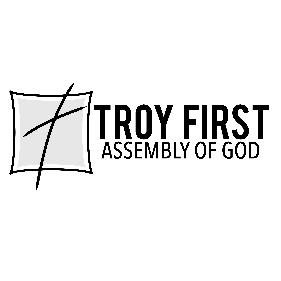 All scripture is from the New American Standard Version unless otherwise noted